Publicado en Donostia - San Sebastián el 21/09/2021 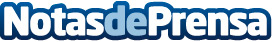 Ciclo de charlas online del COEGI para informar sobre aspectos relacionados con la protección de datosEl ciclo integra 7 charlas online hasta el próximo 9 de marzo, y en ellas se abordarán cuestiones como: el deber de secreto profesional, trucos informáticos para mejorar la seguridad y privacidad, los nuevos derechos digitales, consecuencias del uso indebido de datos personales, o seguridad en internet y redes sociales. Los webinars serán impartidos por Santiago Alfaro, abogado especializado en protección de datos y asesor del COEGI en esta áreaDatos de contacto:COLEGIO ENFERMERIA GIPUZKOA Comunicación943223750Nota de prensa publicada en: https://www.notasdeprensa.es/ciclo-de-charlas-online-del-coegi-para Categorias: Medicina Derecho País Vasco E-Commerce Ciberseguridad Webinars http://www.notasdeprensa.es